UNDERGRADUATE CURRICULUM COMMITTEE (UCC)
PROPOSAL FORM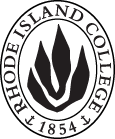 Cover page	scroll over blue text to see further important instructions: [if not working select “COMMents on rollover” in your Word preferences under view] please read these.N.B. ALL numbered categories in section (A) must be completed. Please do not use highlight to select choices within a category but simply delete the options that do not apply to your proposal (e.g. in A.2 if this is a course revision proposal, just delete the creation and deletion options and the various program ones, so it reads “course revision”) Do not delete any of the numbered categories—if they do not apply leave them blank. If there are no resources impacted please put “none” in each A. 7 category.B.  NEW OR REVISED COURSES  Delete section B if the proposal does not include a new or revised course. As in section A. do not highlight but simply delete suggested options not being used. Always fill in b. 1 and B. 3 for context. NOTE: course learning outcomes and topical outlines only needed for new or substantially revised courses.D. SignaturesChanges that affect General Education in any way MUST be approved by ALL Deans and COGE Chair.Changes that directly impact more than one department/program MUST have the signatures of all relevant department chairs, program directors, and their relevant dean (e.g. when creating/revising a program using courses from other departments/programs). Check UCC manual 4.2 for further guidelines on whether the signatures need to be approval or acknowledgement.Proposals that do not have appropriate approval signatures will not be considered. Type in name of person signing and their position/affiliation.Send electronic files of this proposal and accompanying catalog copy to curriculum@ric.edu to the current Chair of UCC. Check UCC website for due dates. Do NOT convert to a .pdf.D.1. Approvals: required from programs/departments/deans who originate the proposal. THESE may include multiple departments, e.g., for joint/interdisciplinary proposals. D.2. Acknowledgements: REQUIRED from OTHER PROGRAMS/DEPARTMENTS (and their relevant deans if not already included above) that are IMPACTED BY THE PROPOSAL. SIGNATURE DOES NOT INDICATE APPROVAL, ONLY AWARENESS THAT THE PROPOSAL IS BEING SUBMITTED. CONCERNS SHOULD BE BROUGHT TO THE UCC COMMITTEE MEETING FOR DISCUSSION; all faculty are welcome to attend.A.1. Course or programcomm 439 Crisis communicationcomm 439 Crisis communicationcomm 439 Crisis communicationcomm 439 Crisis communicationA. 1b. Academic unitFaculty of Arts and SciencesFaculty of Arts and SciencesFaculty of Arts and SciencesFaculty of Arts and SciencesA.2. Proposal typeNew courseNew courseNew courseNew courseA.3. OriginatorGiselle AugerHome departmentCommunicationCommunicationCommunicationA.4. Context and Rationale Note: Must include additional information in smart tip for all new programsWe are proposing a new course in crisis communication, which will be required in the B.P.S. program and as a choice course in the B.A. program. Crisis communication is an important part of public relations where understanding appropriate planning and response will be of great value to students and the organizations or businesses they work for on graduating.We are proposing a new course in crisis communication, which will be required in the B.P.S. program and as a choice course in the B.A. program. Crisis communication is an important part of public relations where understanding appropriate planning and response will be of great value to students and the organizations or businesses they work for on graduating.We are proposing a new course in crisis communication, which will be required in the B.P.S. program and as a choice course in the B.A. program. Crisis communication is an important part of public relations where understanding appropriate planning and response will be of great value to students and the organizations or businesses they work for on graduating.We are proposing a new course in crisis communication, which will be required in the B.P.S. program and as a choice course in the B.A. program. Crisis communication is an important part of public relations where understanding appropriate planning and response will be of great value to students and the organizations or businesses they work for on graduating.We are proposing a new course in crisis communication, which will be required in the B.P.S. program and as a choice course in the B.A. program. Crisis communication is an important part of public relations where understanding appropriate planning and response will be of great value to students and the organizations or businesses they work for on graduating.A.5. Student impactMust include to explain why this change is being made?Crisis is a challenging and important part of communicating on behalf of organizations. This course will add to students’ industry-specific knowledge.Crisis is a challenging and important part of communicating on behalf of organizations. This course will add to students’ industry-specific knowledge.Crisis is a challenging and important part of communicating on behalf of organizations. This course will add to students’ industry-specific knowledge.Crisis is a challenging and important part of communicating on behalf of organizations. This course will add to students’ industry-specific knowledge.Crisis is a challenging and important part of communicating on behalf of organizations. This course will add to students’ industry-specific knowledge.A.6. Impact on other programs NoneNoneNoneNoneNoneA.7. Resource impactFaculty PT & FT: NoneNoneNoneNoneA.7. Resource impactLibrary:NoneNoneNoneNoneA.7. Resource impactTechnologyNoneNoneNoneNoneA.7. Resource impactFacilities:NoneNoneNoneNoneA.8. Semester effectiveFall 2023 A.9. Rationale if sooner than next Fall A.9. Rationale if sooner than next FallA.10. INSTRUCTIONS FOR CATALOG COPY:  Use the Word copy versions of the catalog sections found on the UCC Forms and Information page. Cut and paste into a single file ALL the relevant pages from the college catalog that need to be changed. Use tracked changes feature to show how the catalog will be revised as you type in the revisions. If totally new copy, indicate where it should go in the catalog. If making related proposals a single catalog copy that includes all changes is preferred. Send catalog copy as a separate single Word file along with this form. A.10. INSTRUCTIONS FOR CATALOG COPY:  Use the Word copy versions of the catalog sections found on the UCC Forms and Information page. Cut and paste into a single file ALL the relevant pages from the college catalog that need to be changed. Use tracked changes feature to show how the catalog will be revised as you type in the revisions. If totally new copy, indicate where it should go in the catalog. If making related proposals a single catalog copy that includes all changes is preferred. Send catalog copy as a separate single Word file along with this form. A.10. INSTRUCTIONS FOR CATALOG COPY:  Use the Word copy versions of the catalog sections found on the UCC Forms and Information page. Cut and paste into a single file ALL the relevant pages from the college catalog that need to be changed. Use tracked changes feature to show how the catalog will be revised as you type in the revisions. If totally new copy, indicate where it should go in the catalog. If making related proposals a single catalog copy that includes all changes is preferred. Send catalog copy as a separate single Word file along with this form. A.10. INSTRUCTIONS FOR CATALOG COPY:  Use the Word copy versions of the catalog sections found on the UCC Forms and Information page. Cut and paste into a single file ALL the relevant pages from the college catalog that need to be changed. Use tracked changes feature to show how the catalog will be revised as you type in the revisions. If totally new copy, indicate where it should go in the catalog. If making related proposals a single catalog copy that includes all changes is preferred. Send catalog copy as a separate single Word file along with this form. A.10. INSTRUCTIONS FOR CATALOG COPY:  Use the Word copy versions of the catalog sections found on the UCC Forms and Information page. Cut and paste into a single file ALL the relevant pages from the college catalog that need to be changed. Use tracked changes feature to show how the catalog will be revised as you type in the revisions. If totally new copy, indicate where it should go in the catalog. If making related proposals a single catalog copy that includes all changes is preferred. Send catalog copy as a separate single Word file along with this form. A.10. INSTRUCTIONS FOR CATALOG COPY:  Use the Word copy versions of the catalog sections found on the UCC Forms and Information page. Cut and paste into a single file ALL the relevant pages from the college catalog that need to be changed. Use tracked changes feature to show how the catalog will be revised as you type in the revisions. If totally new copy, indicate where it should go in the catalog. If making related proposals a single catalog copy that includes all changes is preferred. Send catalog copy as a separate single Word file along with this form. A.11. List here (with the relevant urls), any RIC website pages that will need to be updated (to which your department does not have access) if this proposal is approved, with an explanation as to what needs to be revised: N/AA.11. List here (with the relevant urls), any RIC website pages that will need to be updated (to which your department does not have access) if this proposal is approved, with an explanation as to what needs to be revised: N/AA.11. List here (with the relevant urls), any RIC website pages that will need to be updated (to which your department does not have access) if this proposal is approved, with an explanation as to what needs to be revised: N/AA.11. List here (with the relevant urls), any RIC website pages that will need to be updated (to which your department does not have access) if this proposal is approved, with an explanation as to what needs to be revised: N/AA.11. List here (with the relevant urls), any RIC website pages that will need to be updated (to which your department does not have access) if this proposal is approved, with an explanation as to what needs to be revised: N/AA.11. List here (with the relevant urls), any RIC website pages that will need to be updated (to which your department does not have access) if this proposal is approved, with an explanation as to what needs to be revised: N/AA. 12 Check to see if your proposal will impact any of our transfer agreements, and if it does explain in what way. Please indicate clearly what will need to be updated. N/AA. 12 Check to see if your proposal will impact any of our transfer agreements, and if it does explain in what way. Please indicate clearly what will need to be updated. N/AA. 12 Check to see if your proposal will impact any of our transfer agreements, and if it does explain in what way. Please indicate clearly what will need to be updated. N/AA. 12 Check to see if your proposal will impact any of our transfer agreements, and if it does explain in what way. Please indicate clearly what will need to be updated. N/AA. 12 Check to see if your proposal will impact any of our transfer agreements, and if it does explain in what way. Please indicate clearly what will need to be updated. N/AA. 12 Check to see if your proposal will impact any of our transfer agreements, and if it does explain in what way. Please indicate clearly what will need to be updated. N/AA. 13 Check the section that lists “Possible NECHE considerations” on the UCC Forms and Information page and if any apply, indicate what that might be here and contact Institutional Research for further guidance. N/AA. 13 Check the section that lists “Possible NECHE considerations” on the UCC Forms and Information page and if any apply, indicate what that might be here and contact Institutional Research for further guidance. N/AA. 13 Check the section that lists “Possible NECHE considerations” on the UCC Forms and Information page and if any apply, indicate what that might be here and contact Institutional Research for further guidance. N/AA. 13 Check the section that lists “Possible NECHE considerations” on the UCC Forms and Information page and if any apply, indicate what that might be here and contact Institutional Research for further guidance. N/AA. 13 Check the section that lists “Possible NECHE considerations” on the UCC Forms and Information page and if any apply, indicate what that might be here and contact Institutional Research for further guidance. N/AA. 13 Check the section that lists “Possible NECHE considerations” on the UCC Forms and Information page and if any apply, indicate what that might be here and contact Institutional Research for further guidance. N/AOld (for revisions only)ONLY include information that is being revised, otherwise leave blank. NewExamples are provided within some of the boxes for guidance, delete just the examples that do not apply.B.1. Course prefix and number COMM 439B.2. Cross listing number if anyB.3. Course title Crisis CommunicationB.4. Course description Students will explore the area of crisis communication, appropriate response and communication strategy through reading and case study analysis.B.5. Prerequisite(s)COMM 208B.6. OfferedFallB.7. Contact hours 4B.8. Credit hours4B.9. Justify differences if anyB.10. Grading system B.11. Instructional methodsLecture, case study, textbookB.11.a  Delivery MethodOnline, Hybrid, in personB.12.  CATEGORIES       12. a. How to be used       12 b. Is this an Honors          course?No       12. c. General Education          N.B. Connections must include at                      least 50% Standard Classroom          instruction.No       12. d.  Writing in the        Discipline (WID)NoB.13. How will student performance be evaluated?Case study, exam, discussion, projectB.14 Recommended class-size20B.15. Redundancy statementB. 16. Other changes, if anyB.17. Course learning outcomes: List each one in a separate rowProfessional Org.Standard(s), if relevantHow will each outcome be measured?Objective 1: Students will be able to articulate the crisis communication cycle and the 5 C’s of crisis communication.Objective 2: Students will be able to articulate strategies for dealing with crisis:Objective 3: Students will be able to analyze case studies in crisis communication and provide rationale for the appropriateness of the response.NoneObjective 1: Short papers, discussion, and exam will measure this outcome.Objective 2: Written case study, exam, and presentation will be used to measure this objective.Objective 3: Short case analysis papers and discussion will be used to measure this objective.B.18. Topical outline: DO NOT INSERT WHOLE SYLLABUS, JUST A TWO-TIER TOPIC OUTLINE suitable for the contact hours requested. Proposals that ignore this request will be returned for revision.What is crisis communication?Environmental ScanningIssues ManagementRisk ManagementReputation ManagementCrises Communication PlanningDiagnosingThe PlanSelling the CrisisCrisis ResponseResponse FormContent of the ResponseCrisis Response StrategiesApplied Crisis Response – CasesNonprofit issueNonprofit issueApplied Crisis Response – CasesGovernment (local/state/or national issueGovernment (local/state/or national issueApplied Crisis Response – CasesCases where death resultedCases where organization was responsibleApplied Crisis Response – CasesStudent choice caseStudent choice caseStudent choice caseNamePosition/affiliationSignatureDateHolly ShadoianVice Provost of Undergraduate Affairs/Program Director of BPS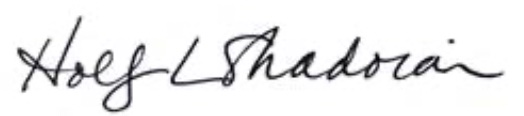 3/6/2023Giselle AugerChair of CommunicationGiselle A. Auger2/21/2023Earl SimsonDean of Faculty of Arts & SciencesEarl Simson3/6/2023Jen GirouxAssociate Vice President of Professional Studies and Continuing Education*approved by email3/6/2023NamePosition/affiliationSignatureDateTab to add rows